         Всемирный день охраны труда.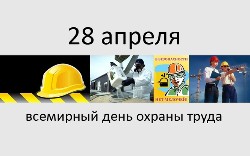 С  1 апреля, в Уватском муниципальном районе  стартует месячник по охране труда, посвящённый Всемирному дню охраны труда (28 апреля). Тема Всемирного дня охраны труда в 2016 году — «Стресс на рабочем месте: коллективный вызов».Всемирный день охраны труда призван способствовать предупреждению несчастных случаев и профессиональных заболеваний во всем мире. Эта информационно-разъяснительная кампания ставит своей целью обратить внимание международного сообщества на масштабы проблемы и на то, как формирование и продвижение культуры охраны труда, новейшие тенденции в области охраны труда могут помочь сократить число связанных с работой травм и несчастных случаев.Стресс на работе является важнейшим фактором, влияющим на высокий уровень заболеваемости, прежде всего, сердечно-сосудистыми и нервно-психическими, приводящими к стойкой и длительной утрате трудоспособности.Организация и проведение месячника, посвящённого Всемирному дню охраны труда – это дополнительная возможность подчеркнуть важность и актуальность вопросов охраны труда, улучшить условия труда, обратить внимание на профилактику травм и заболеваний.Основная цель Всемирного дня охраны труда в 2016 году – привлечь внимание работодателей, работников, общественности к проблемам стрессовых ситуаций,  а также способствовать решению этих проблем. Мы обращаемся к руководителям: пусть станет доброй традицией руководителя - начинать рабочий день с вопросов безопасности на производстве.Мы обращаемся к специалистам по охране труда: от вашего профессионализма зависит уровень организации работы по созданию безопасных условий труда на каждом рабочем месте.Мы обращаемся к работникам: ваши жизнь и здоровье во многом зависят от вашего сознательного отношения к собственной безопасности.Считаем важным провести «День охраны труда» в каждой организации. Комплекс мероприятий должен быть направлен на усиление внимания к проблемам безопасности на производстве, снижению стрессовых ситуаций, улучшению информированности работников о существующих производственных рисках, способах защиты от них, повышению их сознательного отношения к собственной безопасности.